Annexure – 7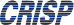 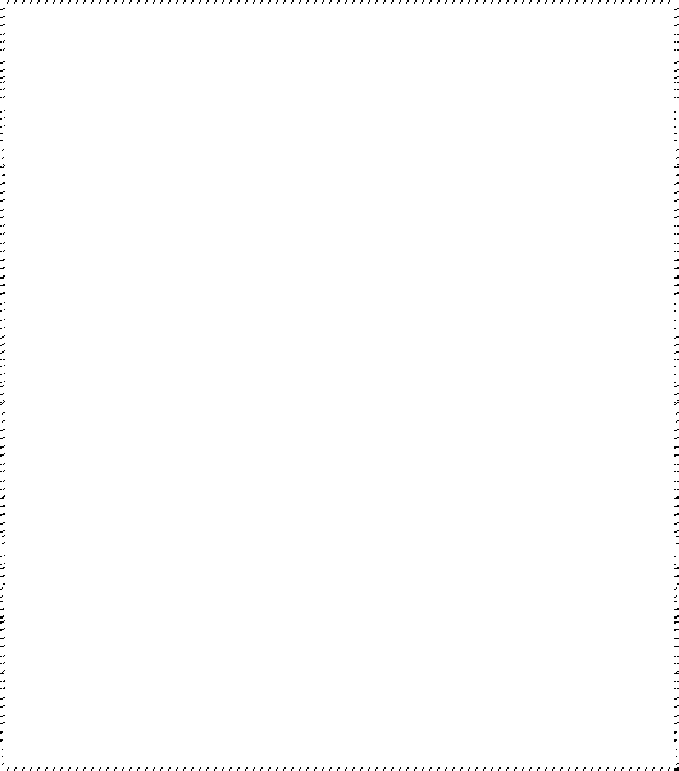 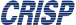 Page 1 of 6ISO 9001:2015Centre for Research and Industrial Staff PerformanceShyamla Hills, Opposite Manas Bhawan, Bhopal                               NIT No. CRISP/ARC/ 2022-23/986 Dated 26.09.2022OFFER FORM WITH LIST OF PROCUREMENT FOR:ELECTRICAL ITEMS– HR & ADMIN. Deptt.Validity of rates : 12 months w.e.f. the date of issue of the ARCNote: (i) Please use separate forms for each laboratory / department.(ii) Please quote specific rates against each of the items included in this annexure. If any block is left blank without indicating any rate it would be assumed that you have no rate to offer for that particular ite-------------------------------------------------------------------------------------------------------- --------------------------------------------------------------------------------------------------------------------------- --------------------------------------------------------------------------------------------------------------------------- -------------------Sr. No.Details Item Description.Qty.Unit Cost, With GST, F.O.R. Destination basis(In Rs.)1.Flexible cable 3 core , 2.5. Sq mm ,copper un armored (poly cab)01 Roll2.Flexible cable 3 core , 2.5. Sq mm ,copper un armored ( havells )01 Roll3.Flexible cable 3 core, 1.5. Sq mm ,copper un armored ( havells )01 Roll4.Fiexible cable 3 core ,1.5 Sq mm ,copper un armoured (poly cab)01 Roll5.Fiexible cable 2 core ,1.5 Sq mm ,copper un armoured (poly cab)01 Roll6.1.5 Sq. mm flexible copper wire (Finolex/Anchor/Havells/ )01 Roll7.2.5 Sq. mm flexible wire (Finolex/Anchor /Havells)01 Roll8.4.0 Sq. mm flexible wire (Finolex/Anchor /Havel’s)01 Roll9.6.0 Sq. mm flexible wire (Finolex/Anchor /Havel’s)01 Roll10.10 Sq. mm flexible wire (Anchor/Havells/ Finolex /L&T)01 Roll11.Flexible copper wire 14 / 76 white flat wire two core01 Roll12.Telephone wire , 2 Core (Finolex)01 Roll13.Tube Light        Starter (Philips/ Bajaj/ Crompton)1 No.14.Tube Light 40 Watt (Philips/ Bajaj/ Crompton)1 No.15.Tube Light Side holder (Stand type)1 No.16.Tube Light Choke 40 WattV.P.I.T(Bajaj/Crompton / Philips )1 No.17.T-5 Tube Light 28 Watt (Havells/Crompton)1 No.18.Three pin top 5 Amp ( Leader/ Anchor)1 No.19.Three pin top 15 Amp (Leader/Anchor)1 No.20.Multi plug 5 Amp ( Leader /Anchor)1 No.21.Multi plug 15 Amp( Leader/ Anchor1 No.22.Switch 15 Amp (Leader /Anchor )1 No.23.5 pin socket 15 Amp (Leader /Anchor)1 No.24.5 A one way switch (Leader / Anchor1 No.25.5 A 5 pin socket (Leader/  Anchor)1 No.26.D.P. Switch 32 Amp (Leader/ Anchor)1 No.27.Bell switch (Leader/ Anchor )1 No.28.Bell switch with P.V.C. Box (Leader/ Anchor )1 No.29.Light indicator 5 Amp (Leader/ Anchor)1 No.30.Two Way Switch 5 Amp (Leader/ Anchor Make)1 No.31.Switch socket combined 15 Amp (Leader/  Anchor)1 No.32.Electronic fan regulator 600 W (Rider/ Anchor )1 No.33.Electronic fan regulator 300 W (Rider/ Anchor )1 No.34.Capacitor 2.5 Micro Farad (230v/415v)1 No.